LAMPIRAN 01KUESIONER PENELITIANKepada Bapak/Ibu/Sdr Responden yang terhormat,Sebagai syarat menyelesaikan studi di Fakultas Ekonomi Jurusan Manajemen Universitas Muslim Nusantara Al-wasliyah medan, saya melakukan penelitian tentang “PENGARUH SISTEM INFORMASI MANAJEMEN DAN MOTIVASI KERJA TERHADAP KINERJA PEGAWAI SEKRETARIAT DAERAH PADA KANTOR BUPATI DELI SERDANG”. Mohon kesediaan dari Bapak/Ibu/Sdr untuk meluangkan waktu sejenak guna mengisi kuesioner dibawah ini.Saya berharap Bapak/Ibu/Sdr menjawab dengan leluasa, sesuai dengan apa yang Bapak/Ibu/Sdr rasakan, dilakukan dan dialami di tempat kerja. Bapak/Ibu/Sdr diharapkan menjawab dengan jujur dan terbuka, sebab tidak ada jawaban yang benar atau salah. Sesuai dengan kode etik penelitian, saya menjamin kerahasiaan semua data. Kesediaan Bapak/Ibu/Sdr mengisi angket ini adalah bantuan tak ternilai bagi saya.Akhirnya, peneliti mengucapkan terima kasih yang sebesar-besarnya atas kesediaan Bapak/Ibu yang telah meluangkan waktu utuk mengisi angket ini, dan peneliti mohon maaf apabila ada pernyataan yang ntidak berkenan di hati Bapak/Ibu/Sdr.Medan, Mei 2022Hormat,PenulisAstutiNPM. 183114153IDENTITAS RESPONDENNAMA (boleh tidak diisi)		:USIA					:JENIS KELAMIN			:PENDIDIKAN TERAKHIR		:PETUNJUK PENGISIANMohon membaca dengan cermat daftar pertanyaan/pernyataan di bawah ini terlebih dahulu sebelummenjawab.Mohon memberi tanda (X atau √) pada jawaban yang Bapak/Ibu/Saudara anggap paling sesuai dan mohon mengisi dengan keadaan yangsebenarnya.Keterangan Alternatif Jawaban dan SkorSTS = Sangat Tidak Setuju (1)TS = Tidak Setuju (2)KS= Kurang Setuju (3)S = Setuju (4)SS = Sangat Setuju (5)1. SISTEM INFORMASI MANAJEMEN “FINGERPRINT” (X1)2. MOTIVASI KERJA (X2)3. KINERJA PEGAWAI (Y)LAMPIRAN 02Hasil Uji Validitas dan Reliabilitas Variabel Sistem Informasi ManajemenHasil Uji Validitas dan Reliabilitas Variabel Motivasi KerjaHasil Uji Validitas dan Reliabilitas Variabel Kinerja PegawaiHasil Uji Normalitas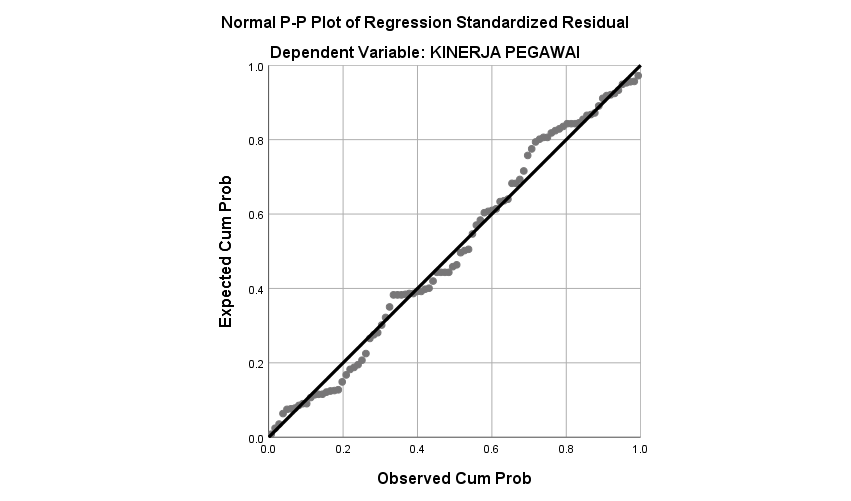 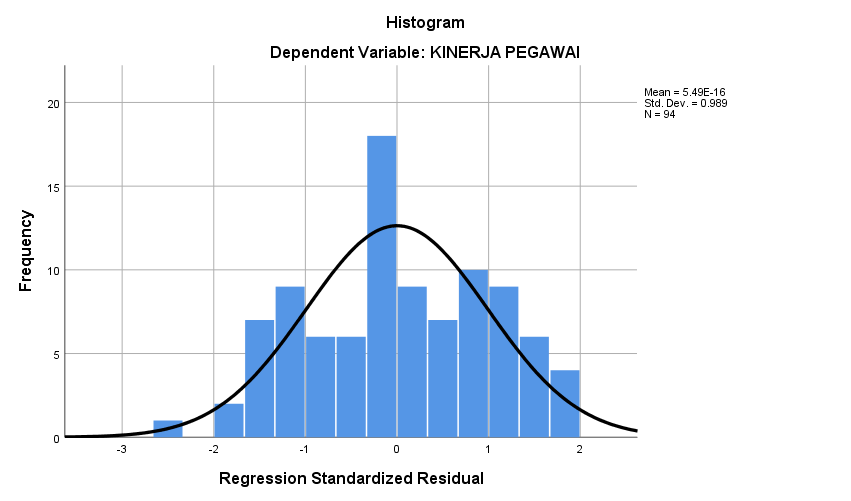 Hasil Uji MultikolinearitasCoefficientsaa. Dependent Variable: Kinerja PegawaiHasil Uji Heteroskedastisitas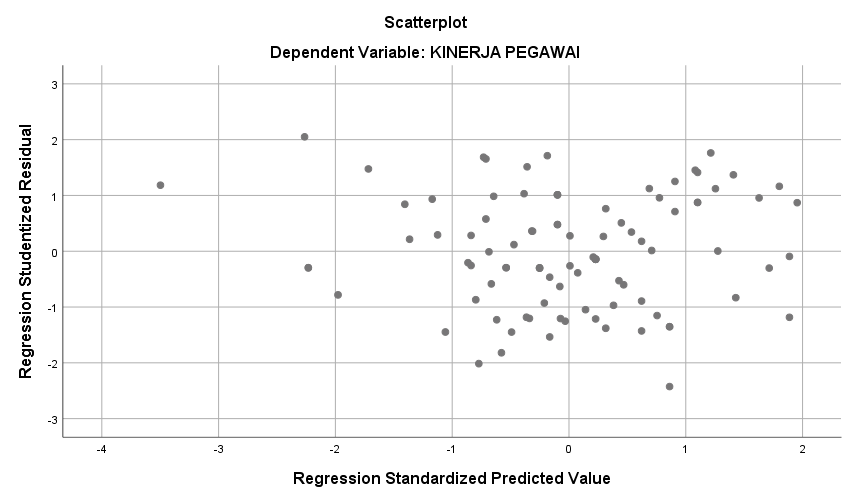 Hasil Uji Heteroskedastisitas Metode GlejserCoefficientsaa. Dependent Variable: Abs_ResHasil Uji Regresi Linier BergandaCoefficientsaa. Dependent Variable: Kinerja PegawaiHasil Uji Parsial (Uji t)Coefficientsaa. Dependent Variable: Kinerja PegawaiHasil Uji Signifikan Simulatif (Uji F)Hasil Uji Koefisien Determinasi (R2)Tabulasi Uji Validitas dan Reliabilitas Variabel Sistem Manajemen Informasi (X1)Tabulasi Uji Validitas dan Reliabilitas Variabel Motivasi Kerja (X2)Tabulasi Uji Validitas dan Reliabilitas Variabel Kinerja Pegawai (Y)Tabulasi Variabel Sistem Manajemen Informasi (X1)TabulasiVariabel Motivasi Kerja (X2)Tabulasi Variabel Kinerja Pegawai (Y)TitikPersentaseDistribusi t(df=1–94)Titik Persentase Distribusi F untuk Probabilita = 0,05NoPernyataanPilihan JawabanPilihan JawabanPilihan JawabanPilihan JawabanPilihan JawabanNoPernyataanSSSKSTSSTS1.Absensi dengan fingerprint lebih mudah.2.Penerapan absensi melalui fingerprint lebih praktis.3.Fingerprint memiliki akurasi yang tinggi dalam merekam data.4.Database selalu update sehingga tercipta data yang akurat.5.Informasi Database Dan Informasi Umum Lainnya Tersedia Didalam System Informasi Manjamen Kantor Sekertariat Daerah6.Informasi terkait data umum dan mudah diakses oleh para pemangku kepentingan public7.Sistem inromasi yang diberikan oleh kantor sekertariat Daerah Deli Serdang akurat dan flexible8.Sistem Informasi Manajemen Di Kantor Sekertariat Dapat Digunakan Untuk Semua Pemangku Kepentingan Yang Memerlukan Pembaruan Data9.Sistem Infromasi Manajemen Yang Ada Di Kantor Sekertariat Daerah Deli Serdang Dibuat Sesuai Aturan Peraturan Daerah10.Sistem Informasi Manajemen di Kantor Sekertariat tidak dapat diubah tanpa ada peraturan dan kepentingan yang bersifat pentingNo.PernyataanPilihan JawabanPilihan JawabanPilihan JawabanPilihan JawabanPilihan JawabanNo.PernyataanSSSKSTSSTS1.Pimpinan selalu memberikan kesempatan untuk saya melakukan pertumbuhan dan perkembangan diri2.pekerjaan yang saya kerjakan sudah sesuai dengan job desribsi yang diberikan3.Jika kinerja saya baik maka saya akan mendapat promosi jawabatan4.Saya mendapatkan insentif jika saya mengerjakan tugas tambahan dari atasan saya5.Saya mengerjakan semua pekerjaan yang diberikan dengan penuh tanggung jawab6.Pimpinan selalu memberikan apresiasi terhadap pegawai yang berprestasi.7.Saya memiliki kemampuan bekerja yang baik dan ingin mendapatkan penghasilan yang baik8.Saya merasa tenang dalam bekerja karena fasilitas dan jaminan yang diberikan.9.Saya merasa aman saat bekerja sehingga pekerjaan saya dapat diseleisaikan dengan baik10.Saya merasa nyaman karena semua kebutuhan dan fasilitas saya terpenuhi dalam bekerjaNo.PernyataanPilihan JawabanPilihan JawabanPilihan JawabanPilihan JawabanPilihan JawabanNo.PernyataanSSSKSTSSTS1.Saya dapat menyelesaikan pekerjaan tepat waktu.2.Saya menggunakan kemampuan yang saya miliki untuk menyelesaikan pekerjaan saya.3.Saya dapat terus mengembangkan kemampuan saya untuk mebantu organisasi dalam mencapai tujuan 4.Saya dan rekan kerja saling membantu apabila ada pekerjaan yang belum selesai dikerjakan5.Saya tidak pernah terlambat dan selalu disiplin dalam bekerja6.Saya memiliki inisiatif untuk membuat keputusan yang berhubungan dengan penyelesaian tugas saya.7.Saya selalu mencapai target dalam bekerja8.Saya selalu menyelesaikan setiap pekerjaan yang telah diberikan oleh pimpinan9.Saya menyelesaikan pekerjaan saya dengan baik karena saya sangat menginginkan posisi pekerjaan ini10.Saya mengerjakan laporan anggaran dengan tepat waktu Item-Total StatisticsItem-Total StatisticsItem-Total StatisticsItem-Total StatisticsItem-Total StatisticsScale Mean if Item DeletedScale Variance if Item DeletedCorrected Item-Total CorrelationCronbach's Alpha if Item DeletedX1. P135.1020.507.707.894X1. P235.1320.602.721.893X1. P335.1020.507.767.890X1. P435.0320.447.782.889X1. P535.4321.633.610.900X1. P635.0720.340.661.898X1. P735.4022.179.524.905X1. P835.1321.982.600.901X1. P935.4021.903.638.899X1.P1035.1021.197.647.898Item-Total StatisticsItem-Total StatisticsItem-Total StatisticsItem-Total StatisticsItem-Total StatisticsScale Mean if Item DeletedScale Variance if Item DeletedCorrected Item-Total CorrelationCronbach's Alpha if Item DeletedX2. P132.8034.372.673.905X2. P233.0036.414.621.908X2. P333.0733.375.714.902X2. P432.5734.737.691.904X2. P532.6035.490.524.914X2. P632.6734.713.644.907X2. P733.0335.757.651.906X2. P832.9732.930.727.902X2. P933.0333.344.753.900X2.P1033.0732.202.837.894Item-Total StatisticsItem-Total StatisticsItem-Total StatisticsItem-Total StatisticsItem-Total StatisticsScale Mean if Item DeletedScale Variance if Item DeletedCorrected Item-Total CorrelationCronbach's Alpha if Item DeletedY. P133.1732.144.657.917Y. P233.5030.190.790.910Y. P333.6730.161.656.918Y. P433.6331.206.691.915Y. P533.7730.392.752.912Y. P633.5328.671.832.907Y. P733.4032.593.612.919Y. P833.4731.223.775.911Y. P933.1331.430.674.916Y.P1033.2330.806.647.918One-Sample Kolmogorov-Smirnov TestOne-Sample Kolmogorov-Smirnov TestOne-Sample Kolmogorov-Smirnov TestUnstandardized ResidualNN94Normal Parametersa,bMean.0000000Normal Parametersa,bStd. Deviation1.86148679Most Extreme DifferencesAbsolute.084Most Extreme DifferencesPositive.066Most Extreme DifferencesNegative-.084Test StatisticTest Statistic.084Asymp. Sig. (2-tailed)Asymp. Sig. (2-tailed).107ca. Test distribution is Normal.a. Test distribution is Normal.a. Test distribution is Normal.b. Calculated from data.b. Calculated from data.b. Calculated from data.c. Lilliefors Significance Correction.c. Lilliefors Significance Correction.c. Lilliefors Significance Correction.ModelModelCollinearity StatisticsCollinearity StatisticsModelModelToleranceVIF1(Constant)1Sistem Informasi Manajemen.5821.7191Motivasi Kerja.5821.719ModelModelUnstandardized CoefficientsUnstandardized CoefficientsStandardized CoefficientsTSig.ModelModelBStd. ErrorBetaTSig.1(Constant)1.2691.0241.238.2191Sistem Informasi Manajemen-.002.032-.009-.063.9501Motivasi Kerja.009.030.042.303.762ModelModelUnstandardized CoefficientsUnstandardized CoefficientsStandardized CoefficientsTSig.ModelModelBStd. ErrorBetaTSig.1(Constant)6.1241.8733.270.0021Sistem Informasi Manajemen.309.059.3335.231.0001Motivasi Kerja.545.055.6339.935.000ModelModelUnstandardized CoefficientsUnstandardized CoefficientsStandardized CoefficientsTSig.ModelModelBStd. ErrorBetaTSig.1(Constant)6.1241.8733.270.0021Sistem Informasi Manajemen.309.059.3335.231.0001Motivasi Kerja.545.055.6339.935.000ANOVAaANOVAaANOVAaANOVAaANOVAaANOVAaANOVAaModelModelSum of SquaresDfMean SquareFSig.1Regression1177.0722588.536166.193.000b1Residual322.257913.5411Total1499.33093A. Dependent Variable: Kinerja PegawaiA. Dependent Variable: Kinerja PegawaiA. Dependent Variable: Kinerja PegawaiA. Dependent Variable: Kinerja PegawaiA. Dependent Variable: Kinerja PegawaiA. Dependent Variable: Kinerja PegawaiA. Dependent Variable: Kinerja PegawaiB. Predictors: (Constant), Motivasi Kerja, Sistem Informasi ManajemenB. Predictors: (Constant), Motivasi Kerja, Sistem Informasi ManajemenB. Predictors: (Constant), Motivasi Kerja, Sistem Informasi ManajemenB. Predictors: (Constant), Motivasi Kerja, Sistem Informasi ManajemenB. Predictors: (Constant), Motivasi Kerja, Sistem Informasi ManajemenB. Predictors: (Constant), Motivasi Kerja, Sistem Informasi ManajemenB. Predictors: (Constant), Motivasi Kerja, Sistem Informasi ManajemenModel SummarybModel SummarybModel SummarybModel SummarybModel SummarybModelRR SquareAdjusted R SquareStd. Error of the Estimate1.886a.785.7801.882A. Predictors: (Constant), Motivasi Kerja, Sistem Informasi ManajemenA. Predictors: (Constant), Motivasi Kerja, Sistem Informasi ManajemenA. Predictors: (Constant), Motivasi Kerja, Sistem Informasi ManajemenA. Predictors: (Constant), Motivasi Kerja, Sistem Informasi ManajemenA. Predictors: (Constant), Motivasi Kerja, Sistem Informasi ManajemenB. Dependent Variable: Kinerja PegawaiB. Dependent Variable: Kinerja PegawaiB. Dependent Variable: Kinerja PegawaiB. Dependent Variable: Kinerja PegawaiB. Dependent Variable: Kinerja PegawaiNo.Sistem Informasi Manajemen (X1)Sistem Informasi Manajemen (X1)Sistem Informasi Manajemen (X1)Sistem Informasi Manajemen (X1)Sistem Informasi Manajemen (X1)Sistem Informasi Manajemen (X1)Sistem Informasi Manajemen (X1)Sistem Informasi Manajemen (X1)Sistem Informasi Manajemen (X1)Sistem Informasi Manajemen (X1)Sistem Informasi Manajemen (X1)No.P1P2P3P4P5P6P7P8P9P10TOTAL1.4444333335362.4444333433353.5445454545454.4444434333365.4334434334356.3333443433337.4444343434378.5555555555509.45544544344210.33333535433511.53353344443812.54453554444313.33333344333214.45544444444215.55555535454716.45545544444417.54454544444318.44444434443919.55554555554920.55554444454521.44443334343622.34333333433223.44444534444024.33333333333025.34444444443926.44444444444027.43443444343728.34444444443929.33433433453530.444434444439No.Motivasi Kerja (X2)Motivasi Kerja (X2)Motivasi Kerja (X2)Motivasi Kerja (X2)Motivasi Kerja (X2)Motivasi Kerja (X2)Motivasi Kerja (X2)Motivasi Kerja (X2)Motivasi Kerja (X2)Motivasi Kerja (X2)Motivasi Kerja (X2)No.P1P2P3P4P5P6P7P8P9P10TOTAL1.2343433433322.4434543434383.5345454545444.3344444444385.5434353443386.4323343222287.3334433333328.4445555554469.44545434444110.45433545344011.33354433443612.43354344333613.33233432433014.44245442223315.43354544544116.45445435544317.54454544454418.44444444444019.44455455444420.44555344454321.33344433333322.12121122111423.54543443444024.33334333333125.44443434343726.44434343433627.43343432323128.44444444444029.33335323333130.434444433336No.Kinerja Pegawai (Y)Kinerja Pegawai (Y)Kinerja Pegawai (Y)Kinerja Pegawai (Y)Kinerja Pegawai (Y)Kinerja Pegawai (Y)Kinerja Pegawai (Y)Kinerja Pegawai (Y)Kinerja Pegawai (Y)Kinerja Pegawai (Y)Kinerja Pegawai (Y)No.P1P2P3P4P5P6P7P8P9P10TOTAL1.3323333344312.4433444444383.5544455554464.4344443344375.5444343443386.4322234333297.3433334444358.5455455455479.44444434454010.55534445334111.43334343533512.43433233543413.43233333333014.44222444453515.55454555554816.44554454454417.44444444544118.44444444444019.54544544554520.44444444554221.44333344443622.31331132212023.43344443443724.33333333333025.44444444444026.44444434443927.44232244443328.44444444444029.23333333343030.433334334434No.Sistem Informasi Manajemen (X1)Sistem Informasi Manajemen (X1)Sistem Informasi Manajemen (X1)Sistem Informasi Manajemen (X1)Sistem Informasi Manajemen (X1)Sistem Informasi Manajemen (X1)Sistem Informasi Manajemen (X1)Sistem Informasi Manajemen (X1)Sistem Informasi Manajemen (X1)Sistem Informasi Manajemen (X1)Sistem Informasi Manajemen (X1)No.P1P2P3P4P5P6P7P8P9P10TOTAL1.4444445455432.5334434533373.3225222222244.4444544435415.3553533353386.4444444444407.4443444344388.3224435245349.44444444444010.53353522453711.35435335443912.44444444544113.55534443454214.35553335333815.53454554524216.34445444534017.45534354444118.44343534353819.43535455434120.22444544223321.35443335353822.54555434544423.44334444453924.55443543444125.34445335353926.55352522533727.35434334523628.34443444554029.43534354443930.44343534353831.43535453433932.22444544223333.35445355334034.54553434544235.44534444454136.53443543443937.34445335333738.53332522553539.35453325523740.22444444223241.54543345434042.44444454554343.54445543444244.35443335353845.53353335323546.34444443533847.44555454544548.44433553333749.43454335454050.22522544223051.33344354333552.55554434444353.44454444454254.54445543444255.34343355353856.53225222553357.55353222523458.22444444223259.54555453434360.54454555444561.44444444544162.44444444444063.44544442443964.44444454554365.35344543333766.22222222222067.44443444353968.33355533533869.44444444444070.44434443443871.32244352453472.44444444444073.53355522423674.35453553444175.55335535323976.34444445534077.44555454544578.44433553554179.43454335433880.22543544223381.35344334553982.54554454444483.44434444454084.54445543444285.34343535533886.53255322553787.35335525323688.22444444223289.54555453434390.54454555444591.44444444544192.44444444444093.44544442443994.322522222224No.Motivasi Kerja (X2)Motivasi Kerja (X2)Motivasi Kerja (X2)Motivasi Kerja (X2)Motivasi Kerja (X2)Motivasi Kerja (X2)Motivasi Kerja (X2)Motivasi Kerja (X2)Motivasi Kerja (X2)Motivasi Kerja (X2)Motivasi Kerja (X2)No.P1P2P3P4P5P6P7P8P9P10TOTAL1.4545544445442.4443435434383.3255243342334.4444455444425.3335333333326.4444444444407.4434444444398.4442224434339.44454444444110.24552222232911.44534444444012.45445444454313.43334444343614.44544444444115.34343333543516.44553424343817.54454545454518.34334443343519.53544343544020.43452454333721.44343434543822.55545555554923.45454544344224.53343535433825.43545344454126.44233554453927.44345333523628.44533424343629.54454545454530.44354443533931.43544343353832.33432454543733.44343434333534.55545555544835.45454544344236.33343535443737.53545344434038.54233554443939.33345344333540.45442444443941.55345535444342.55455444444443.53455545434344.44343434543845.24344433523446.34432334543547.45555555454848.34343444433649.54234345554050.23443444343551.34434443533752.45544555544653.54355544344254.43455545444355.35444344433856.55235554444257.22543344533558.24444444443859.35545555444560.44554554444461.45425544454262.44444444444063.45435555544564.55455444444465.24434354533766.22252233422767.54444554454468.33353333533469.44444444444070.44344444443971.34422242242972.44434444443973.33252222232674.44534444444075.34344353543876.44432434343577.54555555454878.44343444443879.53534345343980.43443444533881.34434443343682.55544555554883.45355544344284.53455545434385.43444344453986.44345554454387.43553344333788.45444444444189.55545555454890.45554554444591.44425544454192.44444444444093.55435555554794.325524334233No.Kinerja Pegawai (Y)Kinerja Pegawai (Y)Kinerja Pegawai (Y)Kinerja Pegawai (Y)Kinerja Pegawai (Y)Kinerja Pegawai (Y)Kinerja Pegawai (Y)Kinerja Pegawai (Y)Kinerja Pegawai (Y)Kinerja Pegawai (Y)Kinerja Pegawai (Y)No.P1P2P3P4P5P6P7P8P9P10TOTAL1.5555544454462.3444343344363.4222234525314.5444444344405.3333435553376.4444444444407.4444444444408.3442243544359.44443444443910.33455225523611.44443443443812.45554444544413.34344434443714.54444443444015.44454332433616.34434453443817.45455544554618.54435444434019.54343554454220.23335435543721.34444353443822.45554555554823.54545434444224.43335545354025.55344443544126.55443444544227.44454335354028.34433455544029.45455544444430.54435444444131.34343554433832.43335455223633.34443353353734.45554555544735.54545434444236.43335545343937.35344443343738.55443444534139.23335432553540.44544442223541.35554544544442.55555444444543.43335545354044.34444353443845.44454432333646.54433453343847.45455544444448.34435444443949.54343534433850.43335455223651.34443552333652.45554555544753.54545434444254.43235545343855.55244443343856.35443444333757.42332425353358.24544442223359.55554544544660.44545445544461.45442444443962.44444444444063.45553555444564.55555444444565.24444453233566.52222245322967.54444443444068.53324335353669.44444444444070.44444444454171.34422452323172.44443444443973.33455223353574.44443445333875.24454332453676.34433453443777.45455544554678.54433444443979.34345534454080.53333452543781.34445533433882.45554555554883.54545434444284.43335545354085.55344443544186.35443444544087.23335432543488.44544442443989.35554544554590.44545445444391.45442444544092.44444444444093.45553555554794.422223452531Pr0.250.100.050.0250.010.0050.001df0.500.200.100.0500.020.0100.00211.000003.077686.3137512.7062031.8205263.65674318.3088420.816501.885622.919994.302656.964569.9248422.3271230.764891.637742.353363.182454.540705.8409110.2145340.740701.533212.131852.776453.746954.604097.1731850.726691.475882.015052.570583.364934.032145.8934360.717561.439761.943182.446913.142673.707435.2076370.711141.414921.894582.364622.997953.499484.7852980.706391.396821.859552.306002.896463.355394.5007990.702721.383031.833112.262162.821443.249844.29681100.699811.372181.812462.228142.763773.169274.14370110.697451.363431.795882.200992.718083.105814.02470120.695481.356221.782292.178812.681003.054543.92963130.693831.350171.770932.160372.650313.012283.85198140.692421.345031.761312.144792.624492.976843.78739150.691201.340611.753052.131452.602482.946713.73283160.690131.336761.745882.119912.583492.920783.68615170.689201.333381.739612.109822.566932.898233.64577180.688361.330391.734062.100922.552382.878443.61048190.687621.327731.729132.093022.539482.860933.57940200.686951.325341.724722.085962.527982.845343.55181210.686351.323191.720742.079612.517652.831363.52715220.685811.321241.717142.073872.508322.818763.50499230.685311.319461.713872.068662.499872.807343.48496240.684851.317841.710882.063902.492162.796943.46678250.684431.316351.708142.059542.485112.787443.45019260.684041.314971.705622.055532.478632.778713.43500270.683681.313701.703292.051832.472662.770683.42103280.683351.312531.701132.048412.467142.763263.40816290.683041.311431.699132.045232.462022.756393.39624300.682761.310421.697262.042272.457262.750003.38518310.682491.309461.695522.039512.452822.744043.37490320.682231.308571.693892.036932.448682.738483.36531330.682001.307741.692362.034522.444792.733283.35634340.681771.306951.690922.032242.441152.728393.34793350.681561.306211.689572.030112.437722.723813.34005360.681371.305511.688302.028092.434492.719483.33262370.681181.304851.687092.026192.431452.715413.32563380.681001.304231.685952.024392.428572.711563.31903390.680831.303641.684882.022692.425842.707913.31279400.680671.303081.683852.021082.423262.704463.30688410.680521.302541.682882.019542.420802.701183.30127420.680381.302041.681952.018082.418472.698073.29595430.680241.301551.681072.016692.416252.695103.29089440.680111.301091.680232.015372.414132.692283.28607450.679981.300651.679432.014102.412122.689593.28148460.679861.300231.678662.012902.410192.687013.27710470.679751.299821.677932.011742.408352.684563.27291480.679641.299441.677222.010632.406582.682203.26891490.679531.299071.676552.009582.404892.679953.26508500.679431.298711.675912.008562.403272.677793.26141510.679331.298371.675282.007582.401722.675723.25789520.679241.298051.674692.006652.400222.673733.25451530.679151.297731.674122.005752.398792.671823.25127540.679061.297431.673562.004882.397412.669983.24815550.678981.297131.673032.004042.396082.668223.24515560.678901.296851.672522.003242.394802.666513.24226570.678821.296581.672032.002472.393572.664873.23948580.678741.296321.671552.001722.392382.663293.23680590.678671.296071.671092.001002.391232.661763.23421600.678601.295821.670652.000302.390122.660283.23171610.678531.295581.670221.999622.389052.658863.22930620.678471.295361.669801.998972.388012.657483.22696630.678401.295131.669401.998342.387012.656153.22471640.678341.294921.669011.997732.386042.654853.22253650.678281.294711.668641.997142.385102.653603.22041660.678231.294511.668271.996562.384192.652393.21837670.678171.294321.667921.996012.383302.651223.21639680.678111.294131.667571.995472.382452.650083.21446690.678061.293941.667241.994952.381612.648983.21260700.678011.293761.666911.994442.380812.647903.21079710.677961.293591.666601.993942.380022.646863.20903720.677911.293421.666291.993462.379262.645853.20733730.677871.293261.666001.993002.378522.644873.20567740.677821.293101.665711.992542.377802.643913.20406750.677781.292941.665431.992102.377102.642983.20249760.677731.292791.665151.991672.376422.642083.20096770.677691.292641.664881.991252.375762.641203.19948780.677651.292501.664621.990852.375112.640343.19804790.677611.292361.664371.990452.374482.639503.19663800.677571.292221.664121.990062.373872.638693.19526810.677531.292091.663881.989692.373272.637903.19392820.677491.291961.663651.989322.372692.637123.19262830.677461.291831.663421.988962.372122.636373.19135840.677421.291711.663201.988612.371562.635633.19011850.677391.291591.662981.988272.371022.634913.18890860.677351.291471.662771.987932.370492.634213.18772870.677321.291361.662561.987612.369982.633533.18657880.677291.291251.662351.987292.369472.632863.18544890.677261.291141.662161.986982.368982.632203.18434900.677231.291031.661961.986672.368502.631573.18327910.677201.290921.661771.986382.368032.630943.18222920.677171.290821.661591.986092.367572.630333.18119930.677141.290721.661401.985802.367122.629733.18019940.677111.290621.661231.985522.366672.629153.17921dfuntukpenyebut(N2)df untukpembilang(N1)df untukpembilang(N1)df untukpembilang(N1)df untukpembilang(N1)df untukpembilang(N1)df untukpembilang(N1)df untukpembilang(N1)df untukpembilang(N1)df untukpembilang(N1)df untukpembilang(N1)df untukpembilang(N1)df untukpembilang(N1)df untukpembilang(N1)df untukpembilang(N1)df untukpembilang(N1)dfuntukpenyebut(N2)1234567891011121314151161199216225230234237239241242243244245245246218.5119.0019.1619.2519.3019.3319.3519.3719.3819.4019.4019.4119.4219.4219.43310.139.559.289.129.018.948.898.858.818.798.768.748.738.718.7047.716.946.596.396.266.166.096.046.005.965.945.915.895.875.8656.615.795.415.195.054.954.884.824.774.744.704.684.664.644.6265.995.144.764.534.394.284.214.154.104.064.034.003.983.963.9475.594.744.354.123.973.873.793.733.683.643.603.573.553.533.5185.324.464.073.843.693.583.503.443.393.353.313.283.263.243.2295.124.263.863.633.483.373.293.233.183.143.103.073.053.033.01104.964.103.713.483.333.223.143.073.022.982.942.912.892.862.85114.843.983.593.363.203.093.012.952.902.852.822.792.762.742.72124.753.893.493.263.113.002.912.852.802.752.722.692.662.642.62134.673.813.413.183.032.922.832.772.712.672.632.602.582.552.53144.603.743.343.112.962.852.762.702.652.602.572.532.512.482.46154.543.683.293.062.902.792.712.642.592.542.512.482.452.422.40164.493.633.243.012.852.742.662.592.542.492.462.422.402.372.35174.453.593.202.962.812.702.612.552.492.452.412.382.352.332.31184.413.553.162.932.772.662.582.512.462.412.372.342.312.292.27194.383.523.132.902.742.632.542.482.422.382.342.312.282.262.23204.353.493.102.872.712.602.512.452.392.352.312.282.252.222.20214.323.473.072.842.682.572.492.422.372.322.282.252.222.202.18224.303.443.052.822.662.552.462.402.342.302.262.232.202.172.15234.283.423.032.802.642.532.442.372.322.272.242.202.182.152.13244.263.403.012.782.622.512.422.362.302.252.222.182.152.132.11254.243.392.992.762.602.492.402.342.282.242.202.162.142.112.09264.233.372.982.742.592.472.392.322.272.222.182.152.122.092.07274.213.352.962.732.572.462.372.312.252.202.172.132.102.082.06284.203.342.952.712.562.452.362.292.242.192.152.122.092.062.04294.183.332.932.702.552.432.352.282.222.182.142.102.082.052.03304.173.322.922.692.532.422.332.272.212.162.132.092.062.042.01314.163.302.912.682.522.412.322.252.202.152.112.082.052.032.00324.153.292.902.672.512.402.312.242.192.142.102.072.042.011.99334.143.282.892.662.502.392.302.232.182.132.092.062.032.001.98344.133.282.882.652.492.382.292.232.172.122.082.052.021.991.97354.123.272.872.642.492.372.292.222.162.112.072.042.011.991.96364.113.262.872.632.482.362.282.212.152.112.072.032.001.981.95374.113.252.862.632.472.362.272.202.142.102.062.022.001.971.95384.103.242.852.622.462.352.262.192.142.092.052.021.991.961.94394.093.242.852.612.462.342.262.192.132.082.042.011.981.951.93404.083.232.842.612.452.342.252.182.122.082.042.001.971.951.92414.083.232.832.602.442.332.242.172.122.072.032.001.971.941.92424.073.222.832.592.442.322.242.172.112.062.031.991.961.941.91434.073.212.822.592.432.322.232.162.112.062.021.991.961.931.91444.063.212.822.582.432.312.232.162.102.052.011.981.951.921.90454.063.202.812.582.422.312.222.152.102.052.011.971.941.921.89464.053.202.812.572.422.302.222.152.092.042.001.971.941.911.89474.053.202.802.572.412.302.212.142.092.042.001.961.931.911.88484.043.192.802.572.412.292.212.142.082.031.991.961.931.901.88494.043.192.792.562.402.292.202.132.082.031.991.961.931.901.88504.033.182.792.562.402.292.202.132.072.031.991.951.921.891.87514.033.182.792.552.402.282.202.132.072.021.981.951.921.891.87524.033.182.782.552.392.282.192.122.072.021.981.941.911.891.86534.023.172.782.552.392.282.192.122.062.011.971.941.911.881.86544.023.172.782.542.392.272.182.122.062.011.971.941.911.881.86554.023.162.772.542.382.272.182.112.062.011.971.931.901.881.85564.013.162.772.542.382.272.182.112.052.001.961.931.901.871.85574.013.162.772.532.382.262.182.112.052.001.961.931.901.871.85584.013.162.762.532.372.262.172.102.052.001.961.921.891.871.84594.003.152.762.532.372.262.172.102.042.001.961.921.891.861.84604.003.152.762.532.372.252.172.102.041.991.951.921.891.861.84614.003.152.762.522.372.252.162.092.041.991.951.911.881.861.83624.003.152.752.522.362.252.162.092.031.991.951.911.881.851.83633.993.142.752.522.362.252.162.092.031.981.941.911.881.851.83643.993.142.752.522.362.242.162.092.031.981.941.911.881.851.83653.993.142.752.512.362.242.152.082.031.981.941.901.871.851.82663.993.142.742.512.352.242.152.082.031.981.941.901.871.841.82673.983.132.742.512.352.242.152.082.021.981.931.901.871.841.82683.983.132.742.512.352.242.152.082.021.971.931.901.871.841.82693.983.132.742.502.352.232.152.082.021.971.931.901.861.841.81703.983.132.742.502.352.232.142.072.021.971.931.891.861.841.81713.983.132.732.502.342.232.142.072.011.971.931.891.861.831.81723.973.122.732.502.342.232.142.072.011.961.921.891.861.831.81733.973.122.732.502.342.232.142.072.011.961.921.891.861.831.81743.973.122.732.502.342.222.142.072.011.961.921.891.851.831.80753.973.122.732.492.342.222.132.062.011.961.921.881.851.831.80763.973.122.722.492.332.222.132.062.011.961.921.881.851.821.80773.973.122.722.492.332.222.132.062.001.961.921.881.851.821.80783.963.112.722.492.332.222.132.062.001.951.911.881.851.821.80793.963.112.722.492.332.222.132.062.001.951.911.881.851.821.79803.963.112.722.492.332.212.132.062.001.951.911.881.841.821.79813.963.112.722.482.332.212.122.052.001.951.911.871.841.821.79823.963.112.722.482.332.212.122.052.001.951.911.871.841.811.79833.963.112.712.482.322.212.122.051.991.951.911.871.841.811.79843.953.112.712.482.322.212.122.051.991.951.901.871.841.811.79853.953.102.712.482.322.212.122.051.991.941.901.871.841.811.79863.953.102.712.482.322.212.122.051.991.941.901.871.841.811.78873.953.102.712.482.322.202.122.051.991.941.901.871.831.811.78883.953.102.712.482.322.202.122.051.991.941.901.861.831.811.78893.953.102.712.472.322.202.112.041.991.941.901.861.831.801.78903.953.102.712.472.322.202.112.041.991.941.901.861.831.801.78913.953.102.702.472.312.202.112.041.981.941.901.861.831.801.78923.943.102.702.472.312.202.112.041.981.941.891.861.831.801.78933.943.092.702.472.312.202.112.041.981.931.891.861.831.801.78943.943.092.702.472.312.202.112.041.981.931.891.861.831.801.77